2023-07-25 | Page 1 of 1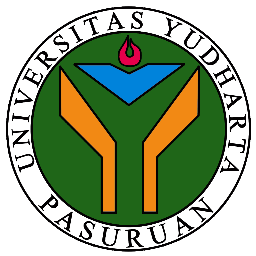 Universitas Yudharta PasuruanJl. Yudharta No.07 (Pesantren Ngalah) sengonagung Purwosari, Pasuruan, Jawa Timur 67162 Tel/Fax : (0343) 61186, Site : https://www.yudharta.ac.id, Email : informasi@yudharta.ac.idJURNAL PERKULIAHANNama dosen	: MUHAMMAD. NUR HADI, S.Ag, M.PdIMatakuliah	: Statistik PendidikanProdi	: PENDIDIKAN AGAMA ISLAMSKS	2Semester	: 2 - 2022/2023 Pasuruan, 24 Juli 2023Dekan FAI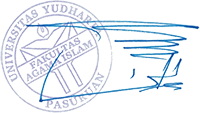 	(Dr. Ahmad Ma’ruf, S.PdI., M.PdI)Pertemuan ke.TanggalPokok bahasan115 Februari 2023Kisi-kisi materi222 Februari 2023Konsep dasar statistik pendidikan31 Maret 2023Penyajian distribusi frekuensi melalui tabel48 Maret 2023Penyajian distribusi frekuensi melalui Grafik/Diagram58 Maret 2023Ukuran penyebaran data (mean, median, modus, maximal, minimal, Standar deviasi, range)615 Maret 2023Populasi dan Sampling dalam penelitian715 Maret 2023Softwere pengolahan data melalui program SPSS85 April 2023ujian tengah semester912 April 20239. Variabel bebas, antara dan terikat1019 April 202310. Praktikum Validitas dan reabilitas1126 April 202311. Pengolahan data, hasil angket, questioner dan test123 Mei 202312. Analisis data, hasil angket,1310 Mei 202313. Uji statistik parametrik dan non parametrik1417 Mei 202314. Uji Regresi linier sederhana1524 Mei 202315. Uji Paired sampel T tes